    TROFEO INTERREGIONALE ACSI “Città di Trevi”    TREVI   (PG)    2-3-4-5 Novembre 2023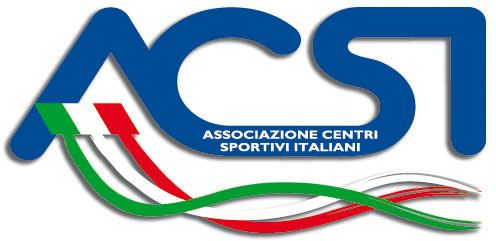 SCHEDA  ISCRIZIONE - COPPIE  ARTISTICO - ATTIVITA' PROMOZIONALE -  Gruppi Classic - Master -  Professional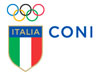 Dichiaro che i sopra citati Atleti sono in regola con la Certificazione Medica prevista dalle norme di Legge e che la stessa è giacente presso la Sede della Società.-Data_____________________									 IL DIRIGENTE RESPONSABILE												       ……………………………………………       TROFEO INTERREGIONALE ACSI “Città di Trevi”      TREVI   (PG)     2-3-4-5 Novembre 2023SCHEDA  ISCRIZIONE - COPPIE  ARTISTICO - LIVELLI - Primavera ACSI - Juniores ACSI - Azzurrini - ACSI Giovani - SpecialDichiaro che i sopra citati Atleti sono in regola con la Certificazione Medica prevista dalle norme di Legge e che la stessa è giacente presso la Sede della Società.-Data_____________________									 IL DIRIGENTE RESPONSABILE												       ……………………………………………Cod. Società A.C.S.I.Cod. Società A.C.S.I.Cod. Società A.C.S.I.SOCIETA’                                                                  Prov. (    )                                                                 Prov. (    )                                                                 Prov. (    )                                                                 Prov. (    )                                                                 Prov. (    )                                                                 Prov. (    )                                                                 Prov. (    )                                                                 Prov. (    )                                                                 Prov. (    )                                                                 Prov. (    )                                                                 Prov. (    )Dir. Resp.Cognome: Cognome: Cognome: Cognome: Cognome: Cognome: Cognome: Cognome: Cognome: Cognome: Nome:MailCell.TecnicoCognome:Cognome:Cognome:Cognome:Cognome:Cognome:Cognome:Cognome:Cognome:Cognome:Nome:MailCell.Iscrizione  DEFINITIVE   Entro 15 Ottobre 2023           DEFINITIVE   Entro 15 Ottobre 2023           DEFINITIVE   Entro 15 Ottobre 2023           DEFINITIVE   Entro 15 Ottobre 2023           DEFINITIVE   Entro 15 Ottobre 2023           DEFINITIVE   Entro 15 Ottobre 2023           DEFINITIVE   Entro 15 Ottobre 2023           DEFINITIVE   Entro 15 Ottobre 2023           DEFINITIVE   Entro 15 Ottobre 2023           DEFINITIVE   Entro 15 Ottobre 2023                 Cancellazioni  23 Ottobre 2023N°SOCIETA’CATEGORIACOGNOMENOMEANNOTESSERA1234567Cod. Società A.C.S.I.Cod. Società A.C.S.I.SOCIETA’                                                                  Prov. (    )                                                                 Prov. (    )                                                                 Prov. (    )                                                                 Prov. (    )                                                                 Prov. (    )                                                                 Prov. (    )                                                                 Prov. (    )                                                                 Prov. (    )                                                                 Prov. (    )                                                                 Prov. (    )Dir. Resp.Cognome: Cognome: Cognome: Cognome: Cognome: Cognome: Cognome: Cognome: Cognome: Nome:MailCell.TecnicoCognome:Cognome:Cognome:Cognome:Cognome:Cognome:Cognome:Cognome:Cognome:Nome:MailCell.Iscrizione  DEFINITIVE   Entro 15 Ottobre 2023         DEFINITIVE   Entro 15 Ottobre 2023         DEFINITIVE   Entro 15 Ottobre 2023         DEFINITIVE   Entro 15 Ottobre 2023         DEFINITIVE   Entro 15 Ottobre 2023         DEFINITIVE   Entro 15 Ottobre 2023         DEFINITIVE   Entro 15 Ottobre 2023         DEFINITIVE   Entro 15 Ottobre 2023         DEFINITIVE   Entro 15 Ottobre 2023               Cancellazioni 23 Ottobre 2023N°SOCIETA’CATEGORIACOGNOMENOMEANNOTESSERA1234567